ЛОЛИТА-БУГИслова В.Набокова                                                                                    музыка А.Федорова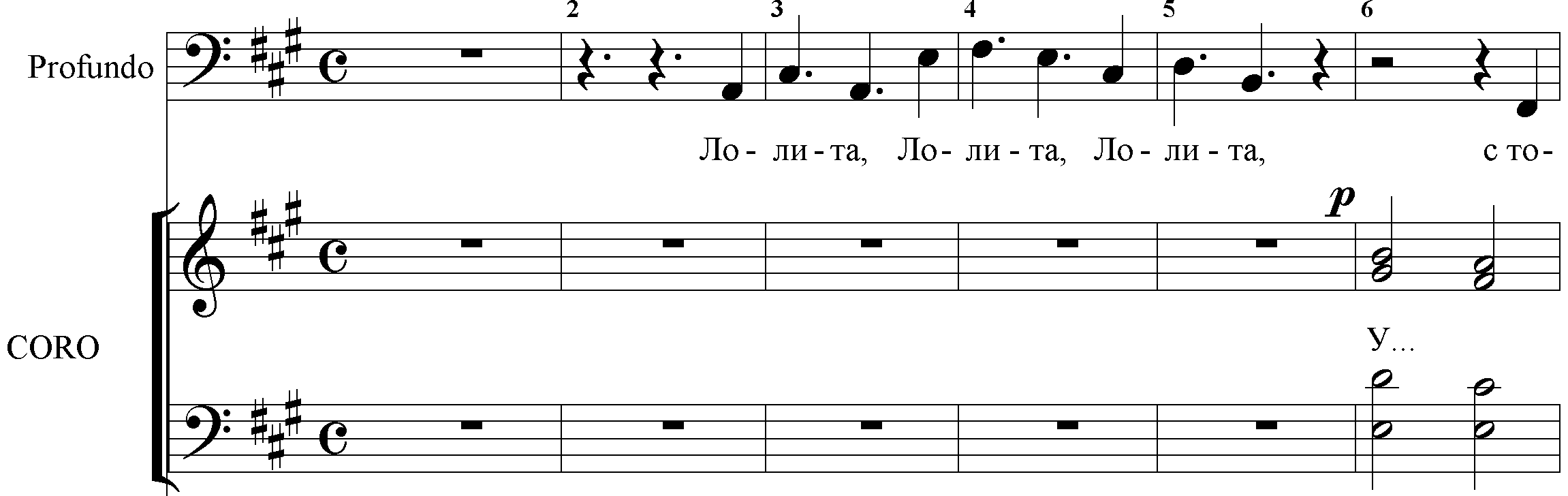 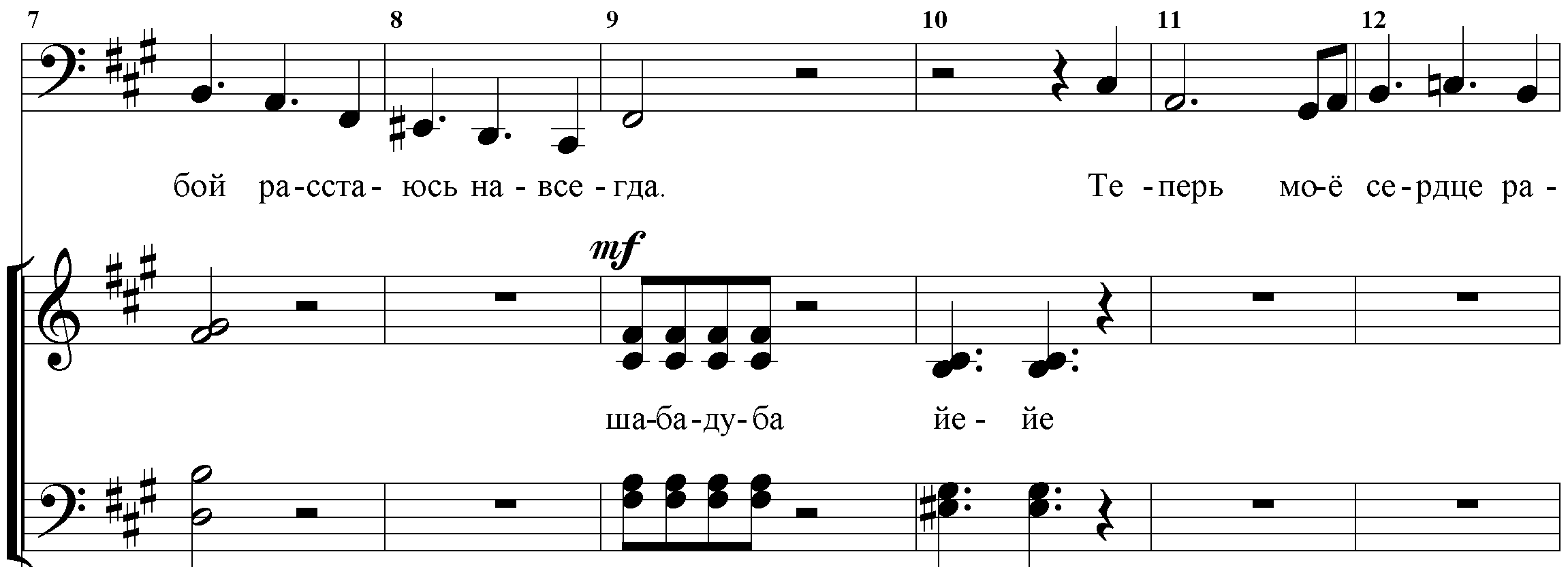 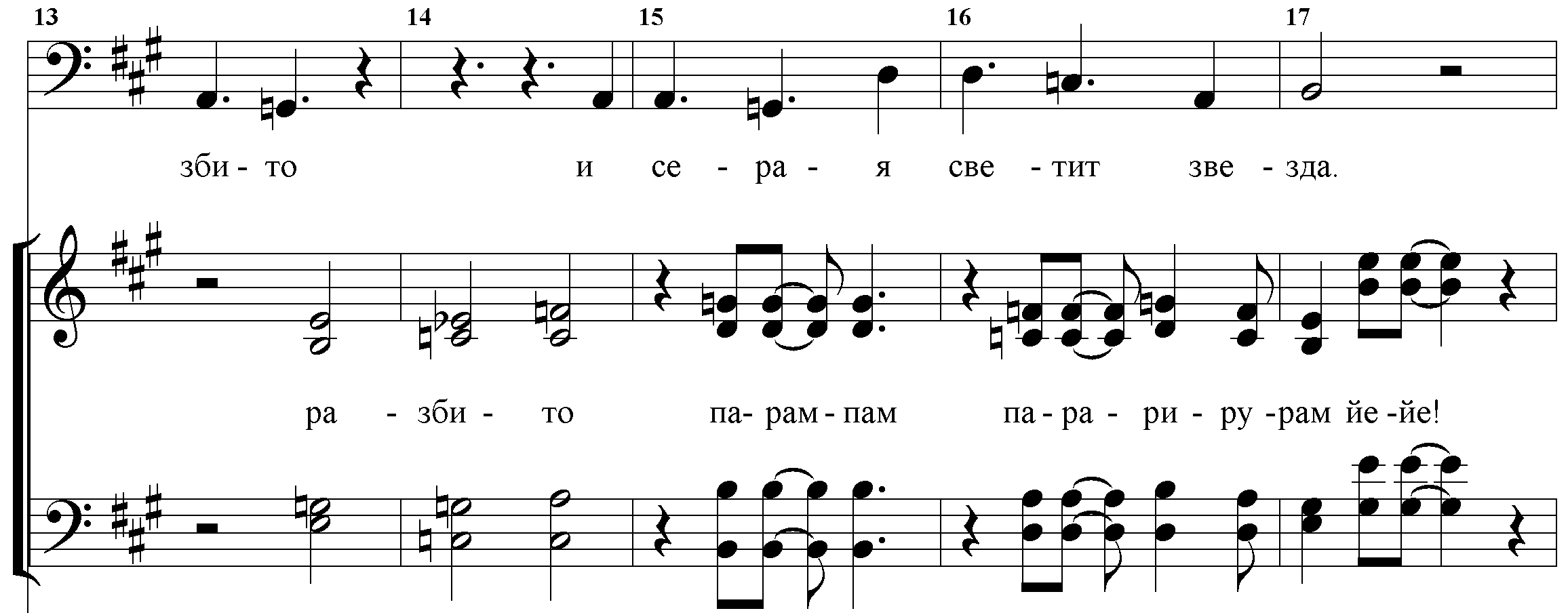 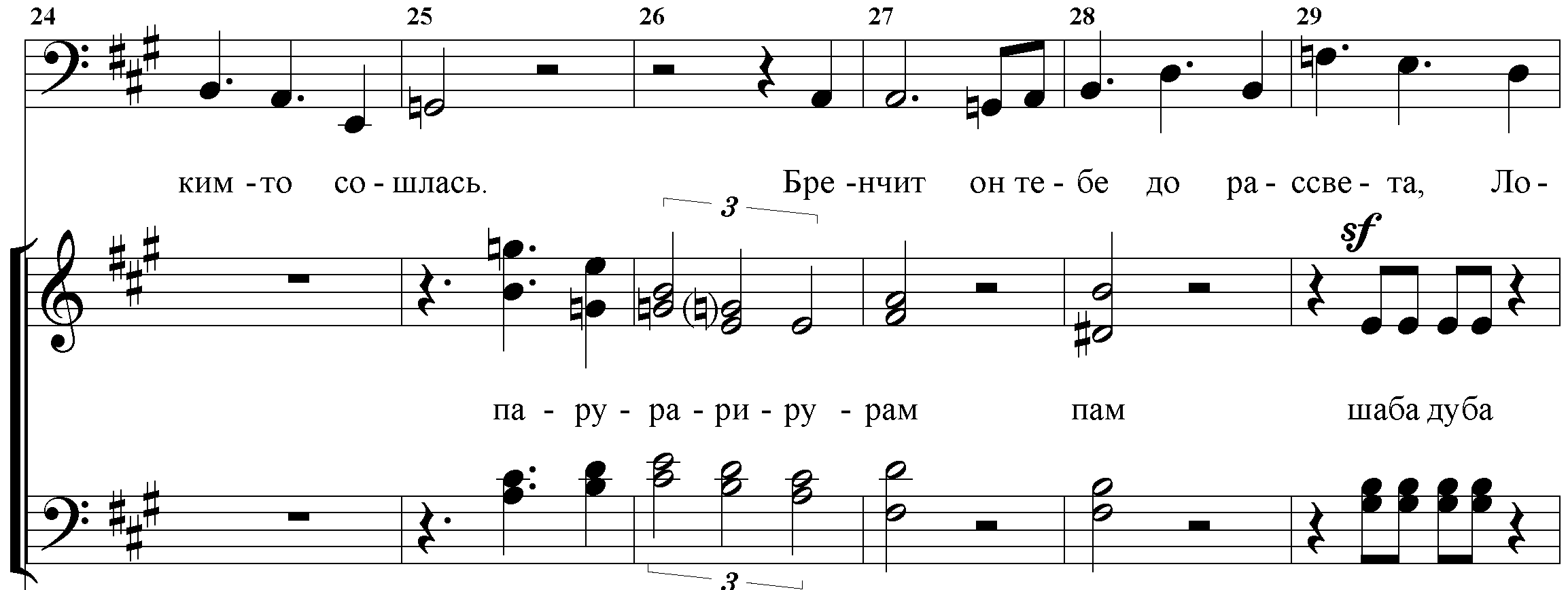 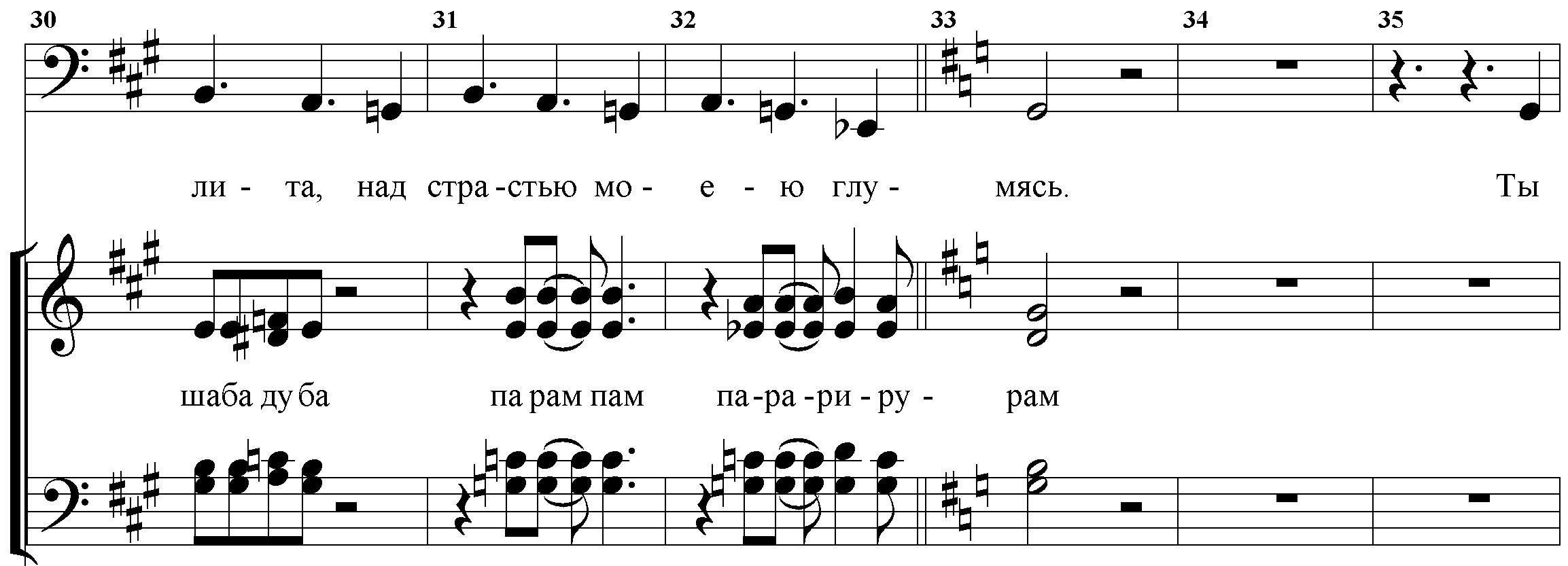 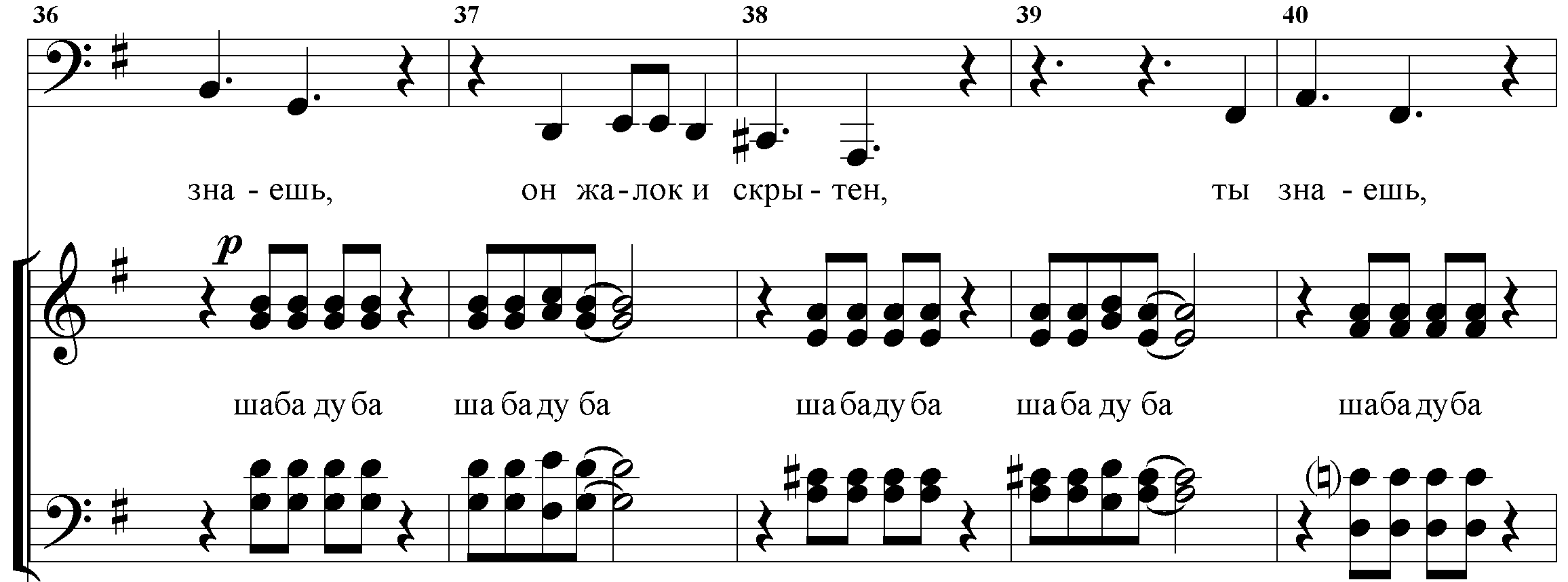 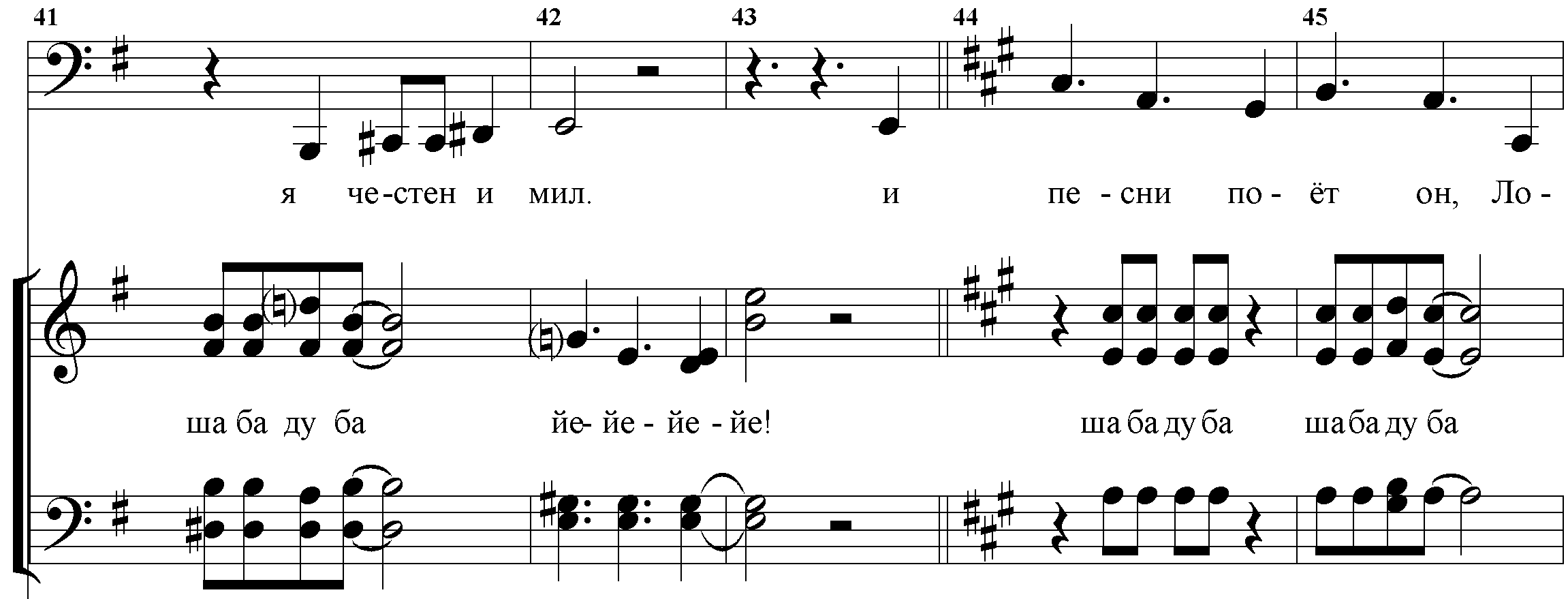 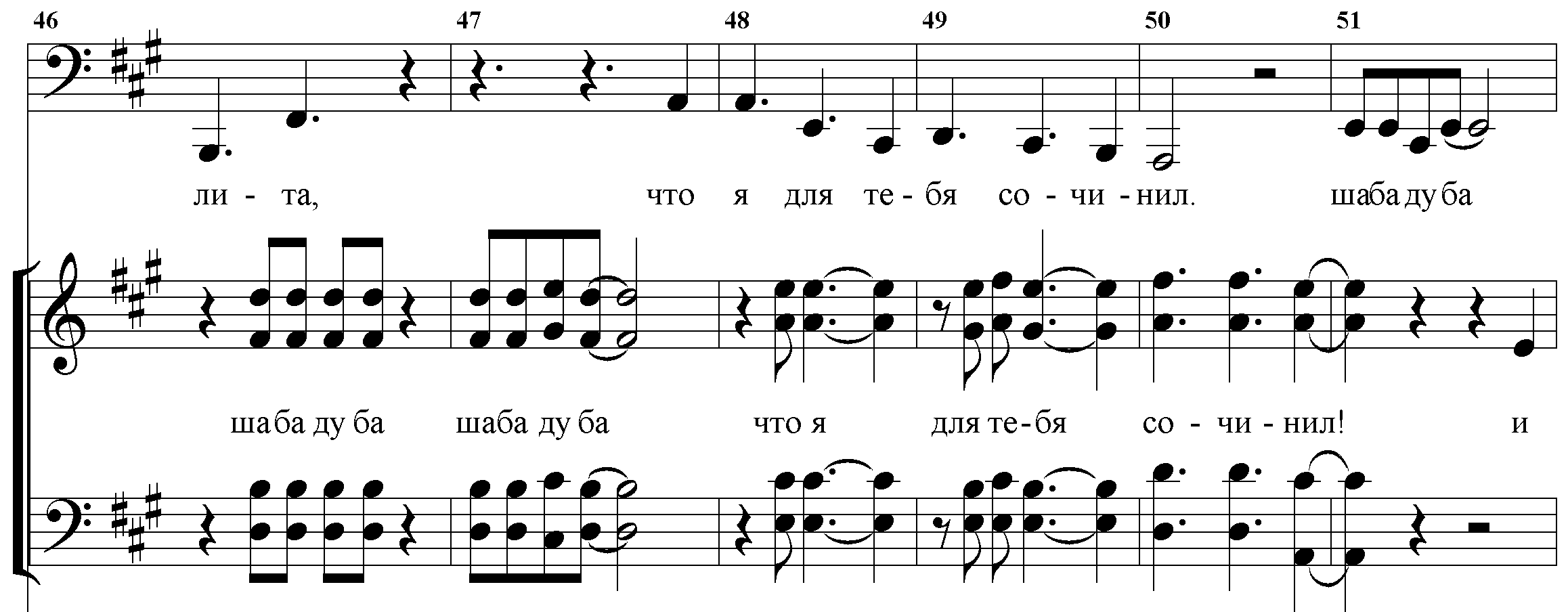 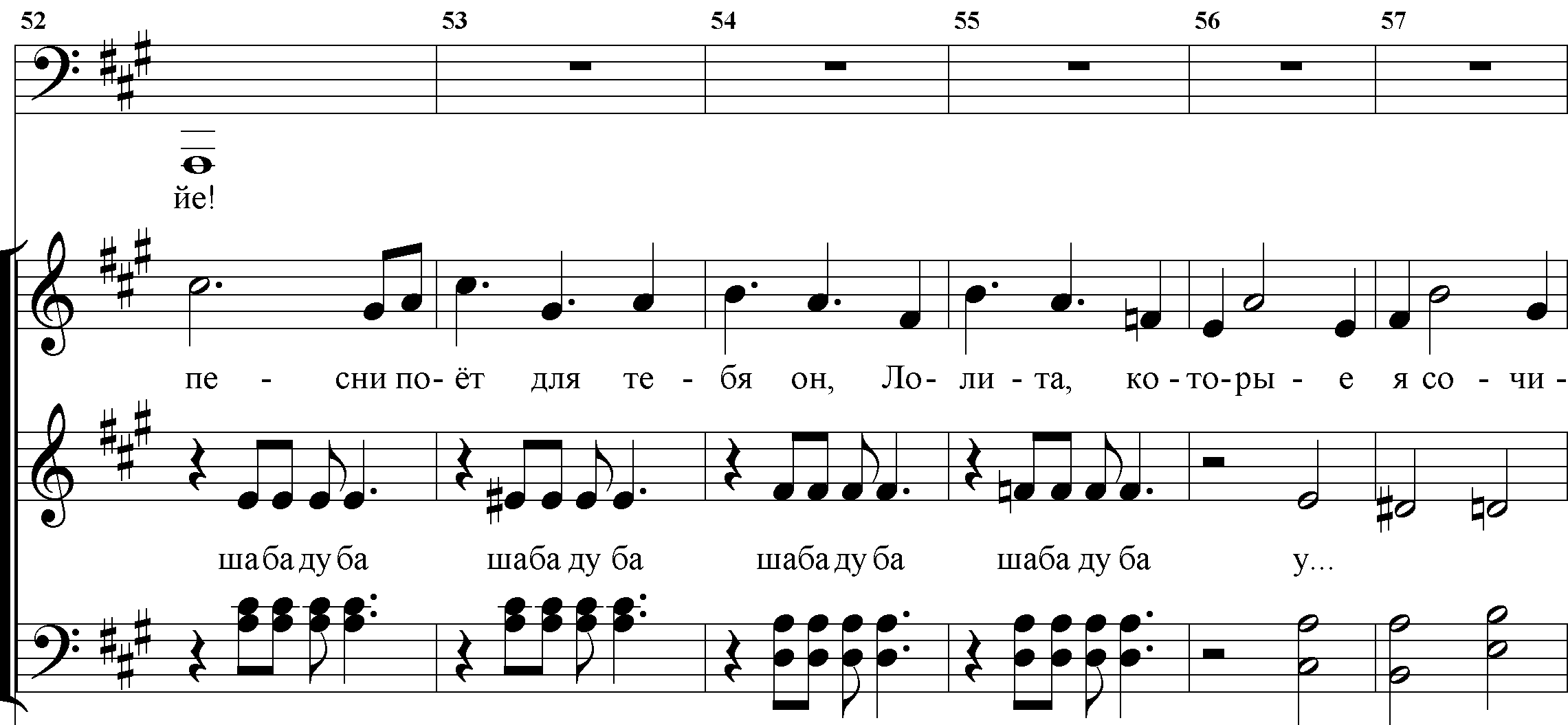 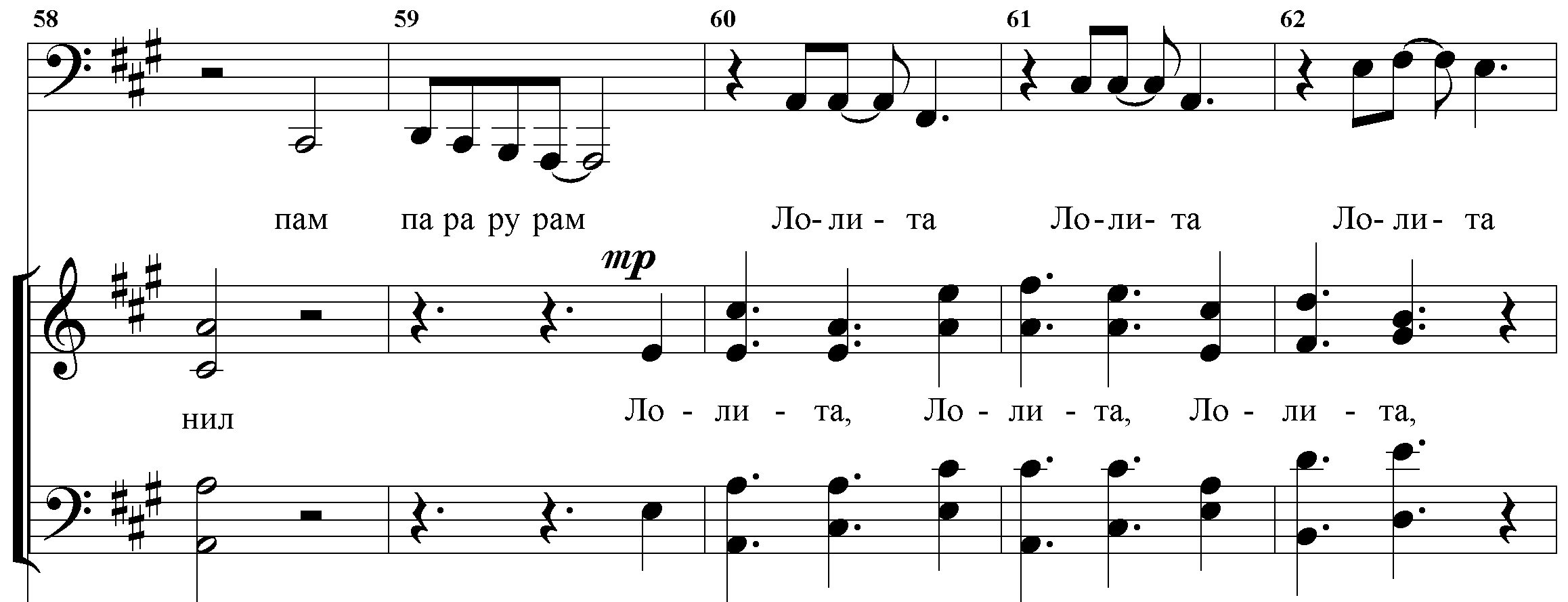 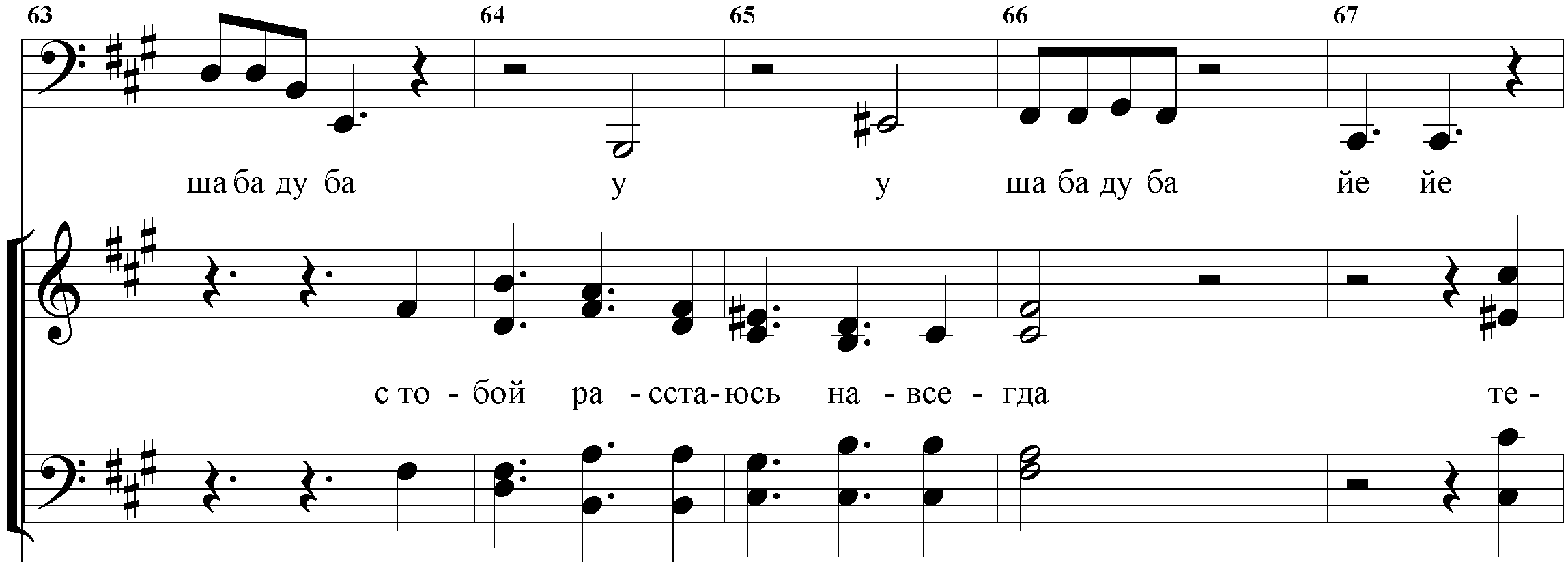 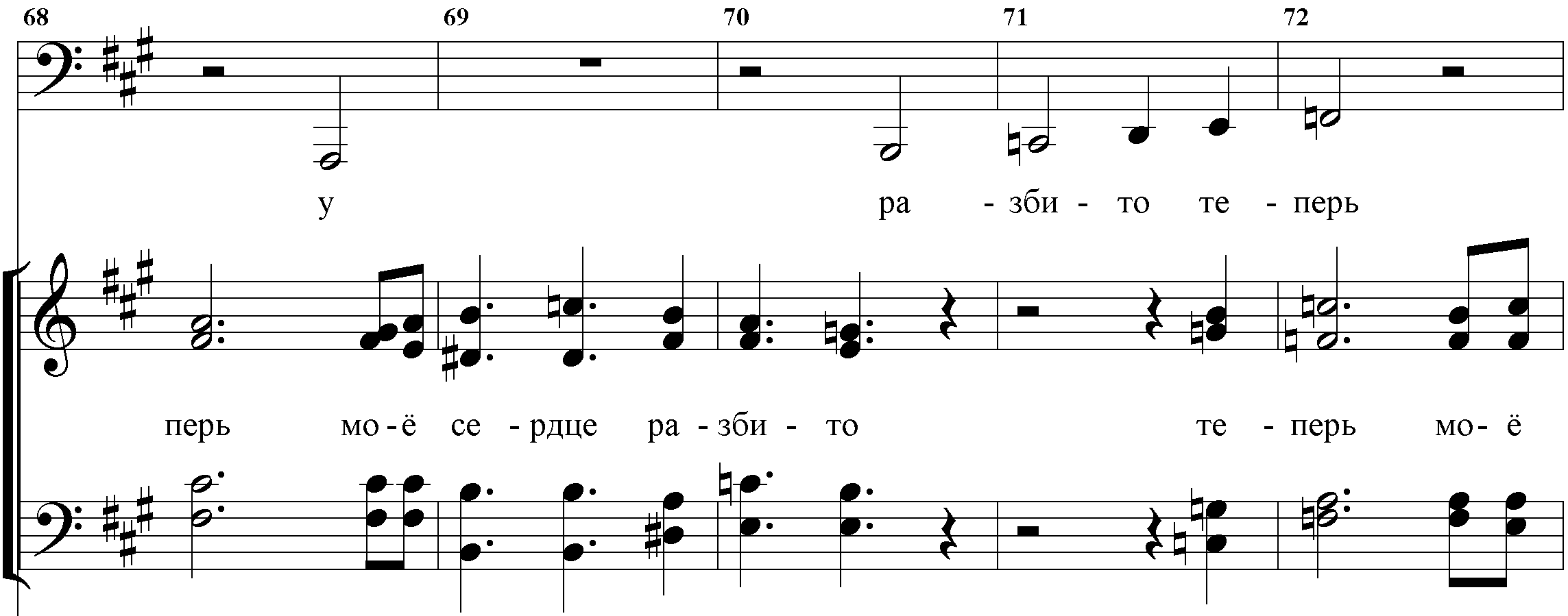 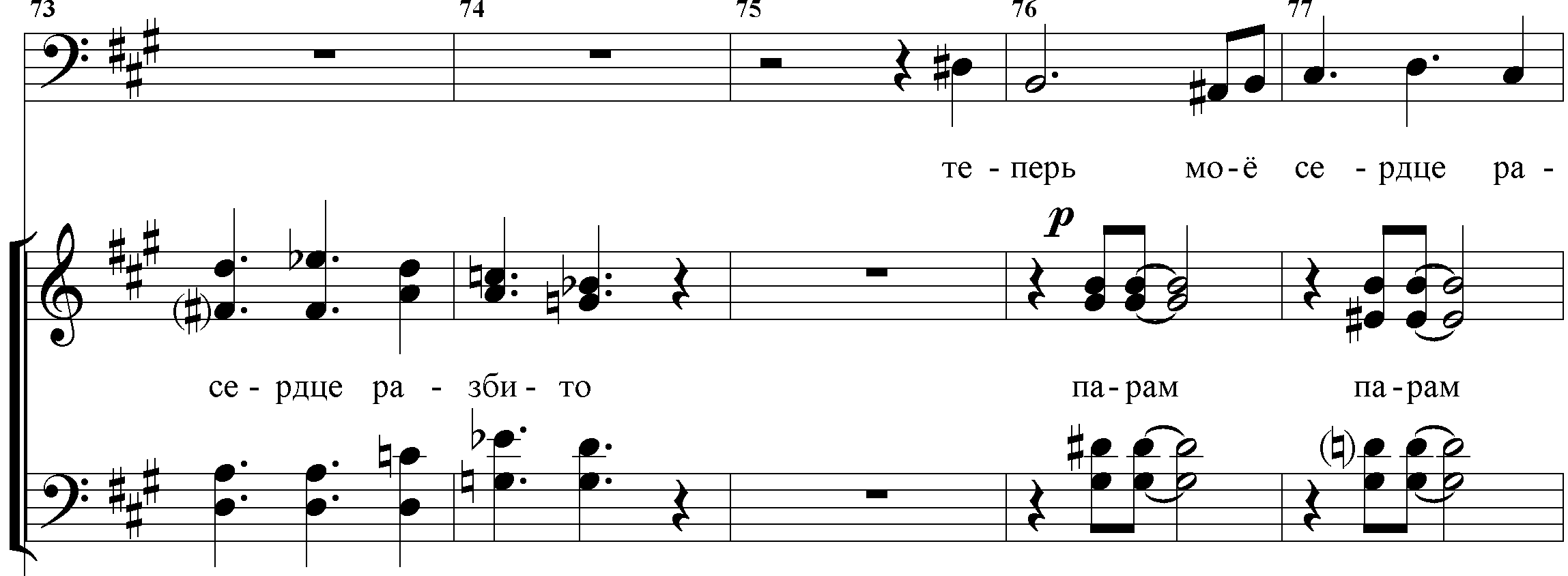 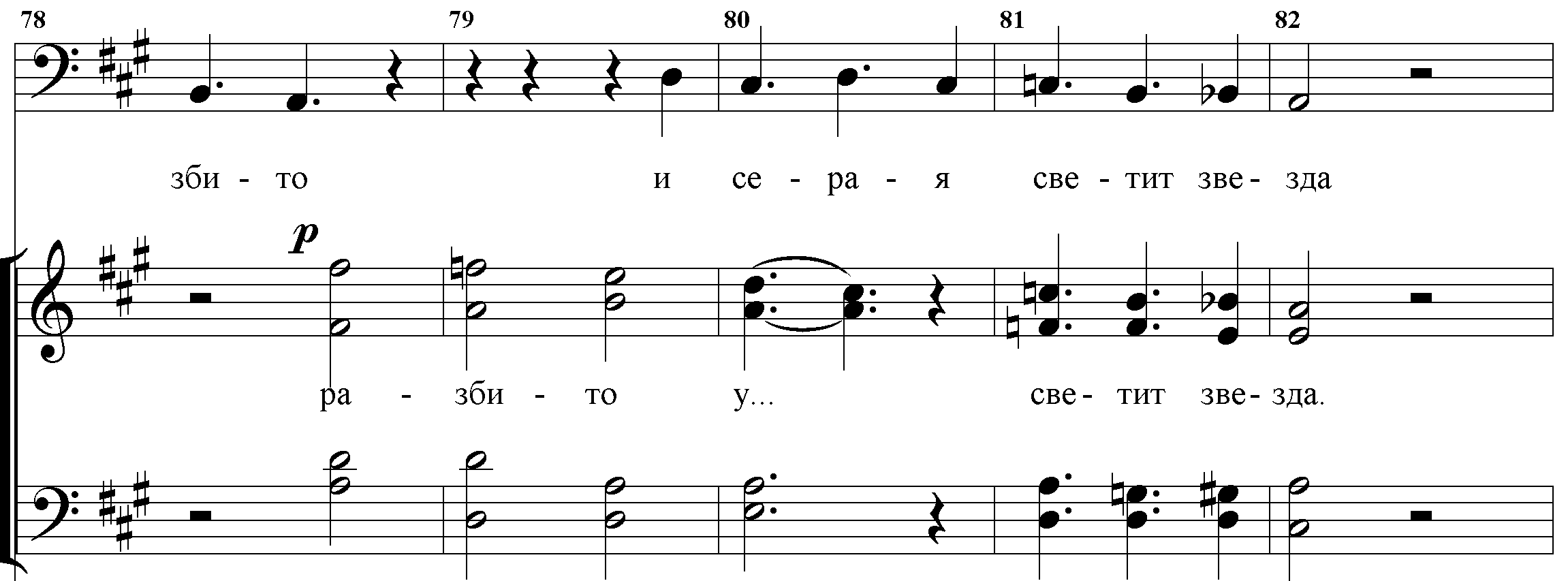 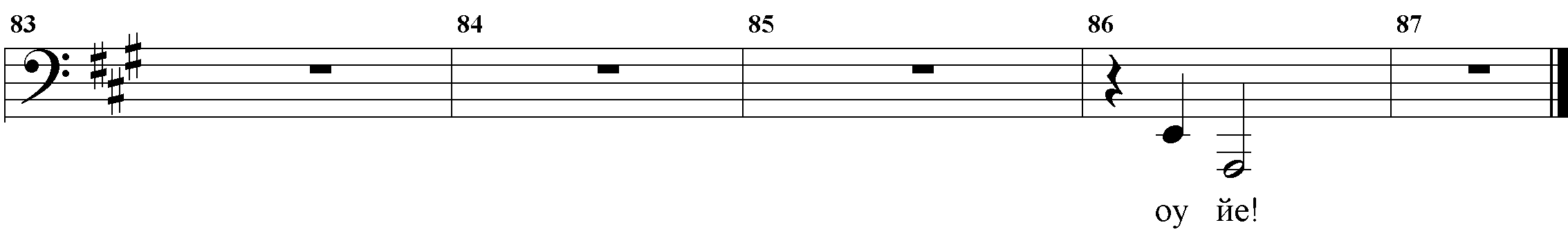 